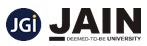 Ph.D. COMMON ENTRANCE TEST	SUBJECT: BOTANY	PART BDuration: 60 minutes 						     Maximum Marks: 50SECTION – AAnswer the following by ticking (√) against the correct answer in the box given: 1. Sugar moves in Phloem vessels as 						            30 X 1 = 30Cellulose                                                           Glucose                                                          Starch                                                                           Sucrose2.  What is the site of the light-dependent reactions?Stroma                                                           Thylakoids                                                          Chemiosmosis                                                                           Chloroplast3. ATP synthesis during light reaction is Photophosphorylation                                                           Photolysis                                                          Oxidative Phosphorylation                                                                           Phosporylation4. Which of the Phytohormones play a role in seed dormancy?Gibberellins                                                           ABA                                                          Cytokinin                                                                           Auxins5. Both Chloroplast and Mitochondriaare found within the nucleus                                                           have linear DNA                                                          carry extranuclear genes                                                                           display a Mendelian pattern of inheritance6. Bamboo and grasses elongate by activity of Secondary meristems                                                           Lateral meristems                                                          Apical meristem                                                                           Intercalary meristem7. In a cross section of a tree or log, one of the ribbons of tissue extending radially from the pith     formCortical rays                                                           Necrotic rays                                                          Medullary rays                                                                          All of these8. Restriction endonuclease are often called as Cosmids                                                           Vector                                                          Molecular scissors                                                                          DNA insert9. Southern Hybridization is Used to identify a specific DNA                                                           Used to Identify both DNA and RNA                                                          Used to identify a specific protein                                                                          Used to identify a specific RNA10. Who is known as father of tissue culture?Bonner                                                           Haberlandt                                                          Laibach                                                                          Gautheret11. Which of the following occurs during Meiosis but not during MitosisChromosomes align at the metaphase plate                                                           Chromosomes condense                                                          Chromosomes migrate to opposite poles                                                                         Synapsis12. The source of CO2 during Calvin cycle in C4 plants is Malic acid                                                           OAA                                                          PEP                                                                         RuDP13. Which part of a plant cell is thought to aid plants in sensing gravity in their roots?Amyloplasts                                                           Chloroplasts                                                         Nucleus                                                                         Mitochondria14. Instead of a Phylum, in plants we use which category?Division                                                           Sub-species                                                         Sub-Kingdom                                                                         Class15. According to current code of Botanical Nomenclature, the names of Class must end withopsida                                                           idae                                                         ales                                                                         aceae16. A group of freely inter-breeding organisms constitutes a Species                                                           Genera                                                         Family                                                                         Class17. The ovary is half inferior in flowers of Guava                                                           Peach                                                         Cucumber                                                                         Cotton18. Ginger multiplies vegetatively bybud                                                           stem                                                         tuber                                                                         rhizome19. The national herbarium in our country is located in Mumbai                                                          Kolkata                                                         Chennai                                                                        Delhi20. Which of the following is dominated by plants that drop their leaves yearly to conserve       water?Desert                                                          Coniferous forest                                                         Tropical rain forest                                                                        Deciduous forest21. The number of individuals per unit area determines the population’sSurvivorship                                                          Mortality                                                         Age distribution                                                                        Density22. Geometric growth produces what type of population growth curve? S-shaped                                                          J-shaped                                                         L-shaped                                                                        K-shaped23. Which of the following is a pioneer tree species coming up first after a land slide canopy       opening?Mangifera indica                                                          Macaranga peltata                                                         Myristica fragrans                                                                        Vateria indica24. Important family character of Rubiaceae for identification in field isLateral stipules                                                          Interpetiolar stipules                                                         Terminal stipules                                                                        None of the above25. Ecological succession on sand is Psammosere                                                          Xerosere                                                         Halosere                                                                        Hydrosere26. Exotic species are often endangered                                                          usually increase biodiversity                                                         often enhance the habitat for native species                                                                        Usually reduce biodiversity27. Evolutionary change and relationships of related organisms are represented in Linkage trees                                                          Phylogenetic trees                                                         Lineage trees                                                                        Relationship trees28. Which technique is used to introduce genes into dicots?Electroporation                                                          Particle acceleration                                                         Microinjection                                                                        Ti plasmid infection29. Endemic species are those that:are native to certain area                                                          Were native earlier, now no longer occur there                                                         Restricted to certain locality and nowhere else found                                                                       Introduced to certain area from elsewhere30. Which acronym indicates a multilateral treaty signed in 1773 that establishes an international        system of import and export permits to regulate international commerce in species         designated for protection?IUCN                                                          MEA                                                         CITES                                                                        SLOSSSECTION – BAnswer any four of the following:				                  	             4 X 5 = 201. Explain the different stages of Meiotic cell division.2. Write notes on different steps involved in Calvin cycle.3. Write critical notes on physiological effects of Abscisic acid (ABA) on plants.4. Discuss various herbarium techniques and its importance.5. Give an account of phytogeographical vegetation zones of India.6. Explain different types of in-situ and ex-situ conservation of plants.**********Instructions:This entrance test question paper is not to be taken out of the examination hallPart B Question paper consists of Section A and Section BSection A consists of 30 MCQs carrying 1 Mark each. Put a tick (√) mark against the correct answer in the box given.Section B consists of Descriptive questions carrying 5 marks each. Restrict your answer to 500 words. Additional plain sheets have been attached to the question paper to answer Section B